3.10  VÝKRES VDZ    Postup:1. www.etl2. VDZ dwg3. Doplnit legendu, pozice, razítko, formát A3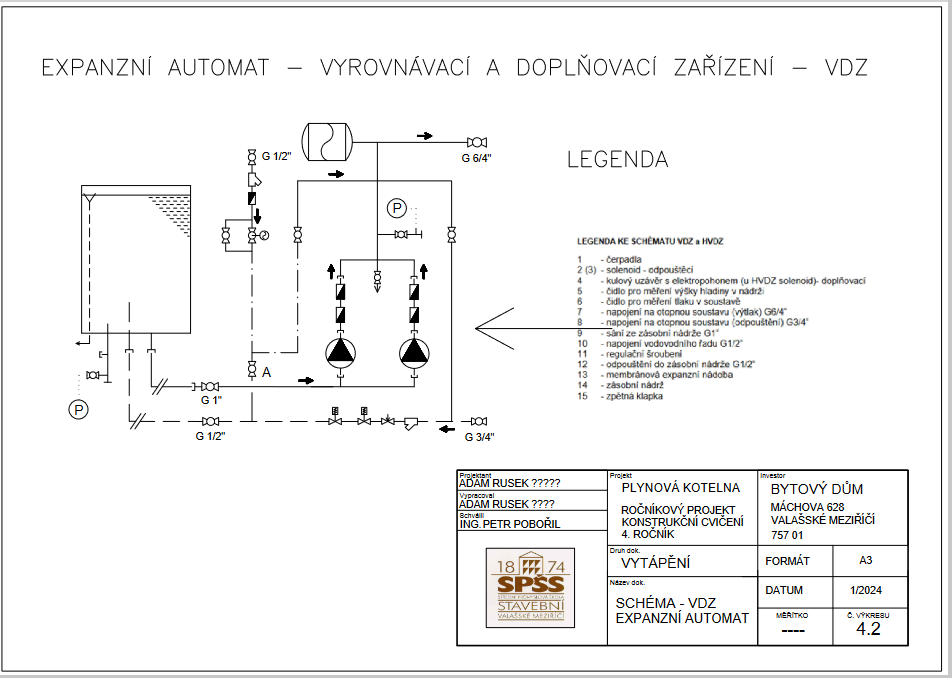 